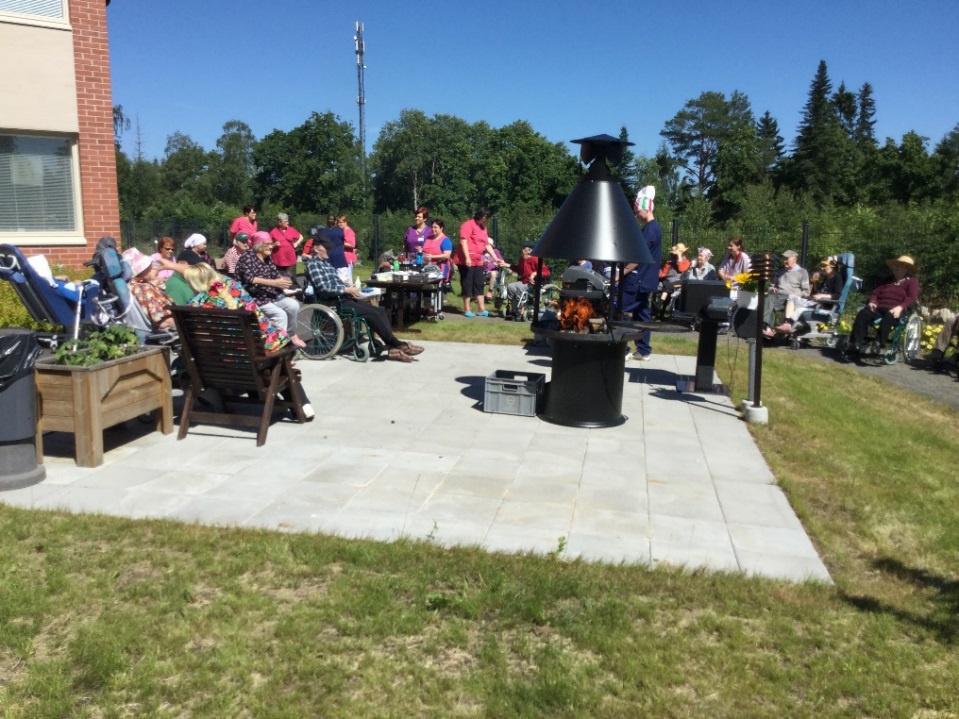 Yhteystiedot:Willa KatinalaPuusepäntie 6, 13800 KATINALAPalveluesimies Päivi Lindqvist, puh. 050 3739 885 (arkisin)Vastaava sairaanhoitaja (2. krs) Tiina Sappinen, puh. 050 4483 605 (arkisin)Sairaanhoitaja (1. krs) Katja Järvenpää, puh. 050 3563 011 (arkisin)Sairaanhoitaja (1. ja 2. krs) Pirkko Bäckström, puh. 050 4394 390